Key: Top to bottom:AvaClairClaireGordonGemmaIanJon MVictoria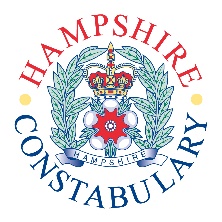 Hampshire ConstabularyForensic Evidence Assessment SheetHandwriting AnalysisSuspectSampleA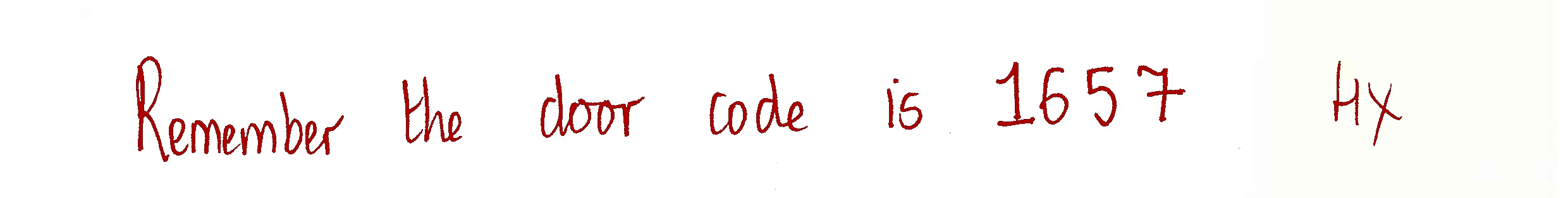 B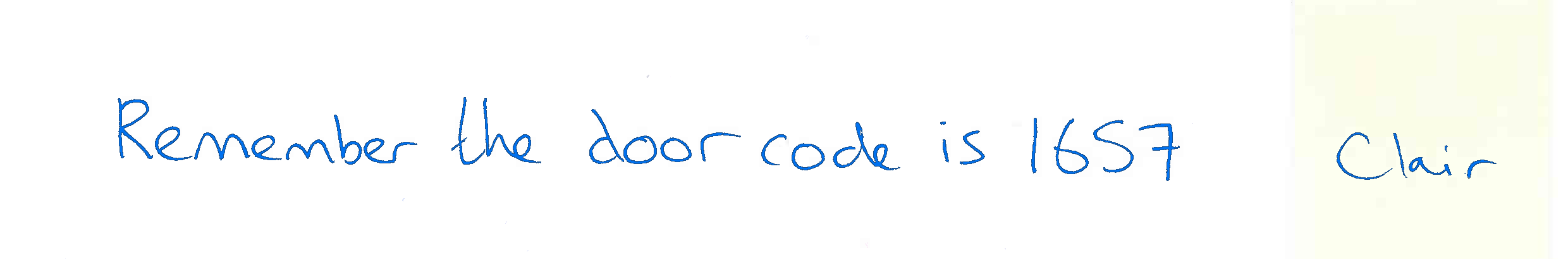 C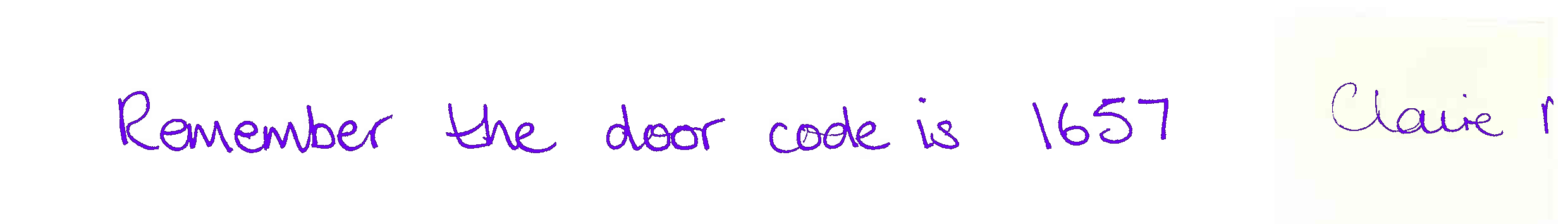 D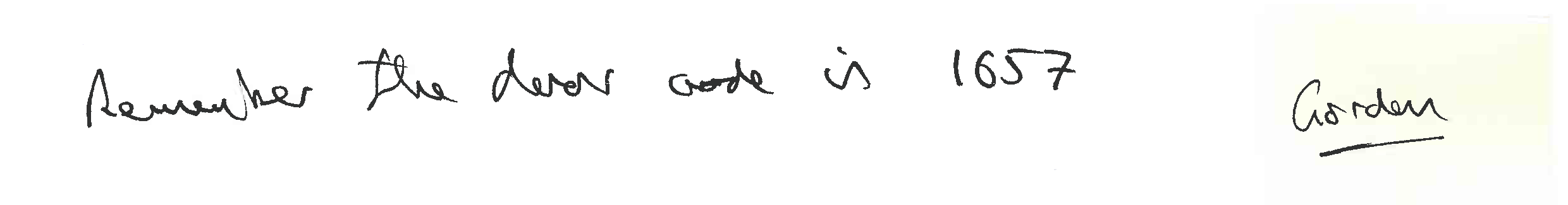 E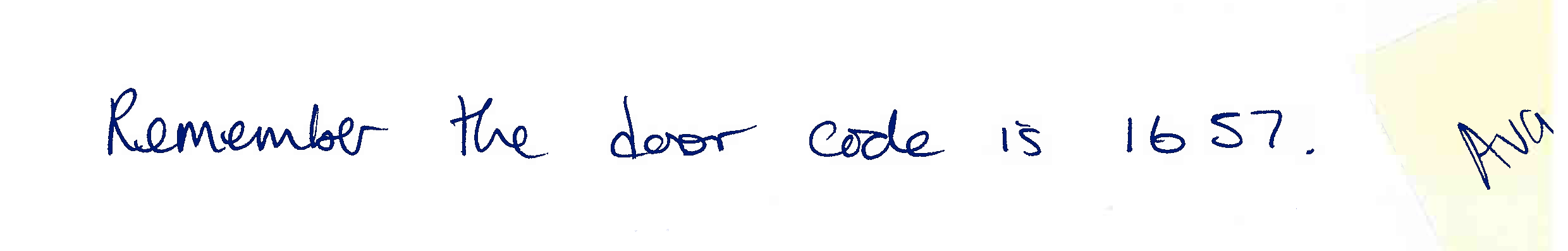 F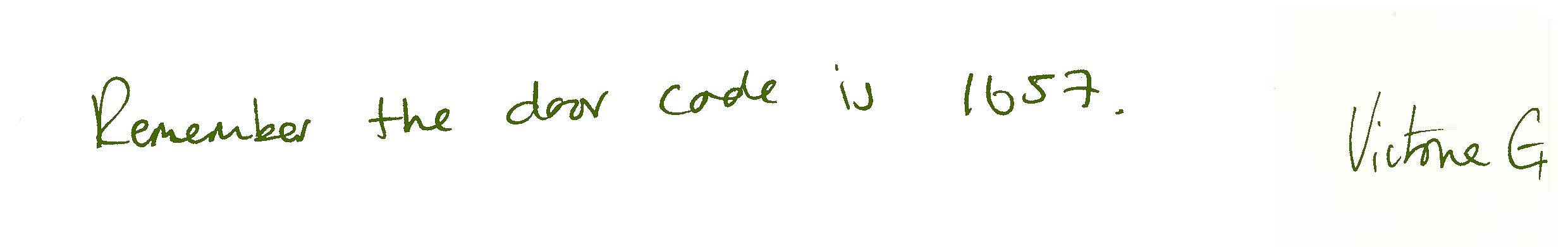 G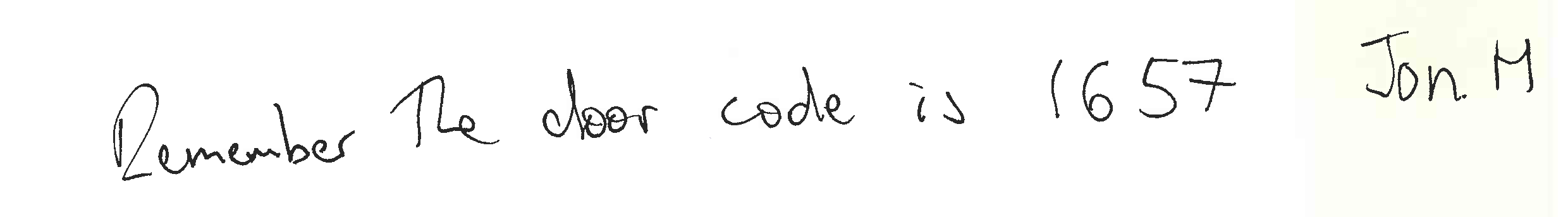 H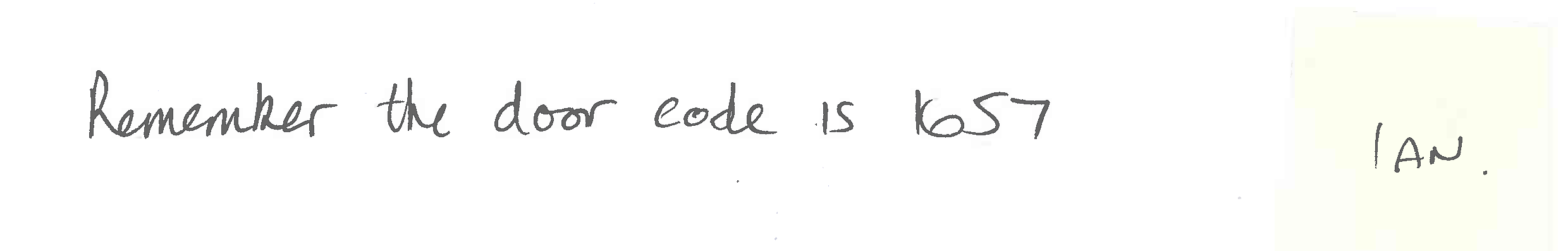 